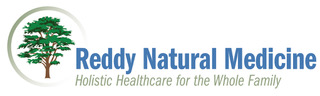 Comprehensive Client Intake Form Client InformationName	 Address	 City	 State	 Zip Code  	                                                                                                                              Phone (day) 	                                                                                                                         Phone (cell)  	                                                                                                                          Phone (night)  	 Email	 Referred by  	StatisticsAge	 Birth Date  	                                                                                                                          Gender	 Height	 Blood Type  	 Birth Weight (if known)    	                                                                                                    Current Weight   	Ideal Weight  	                                                                                                                                   Weight One Year Ago   	                                                                                                       Family/Living Situation:   	Children:    	Occupation:   	Exercise/Recreation:   	HistoryHave you lived or traveled outside of the United States? If so, when and where?:Have you or your family recently experienced any major life changes? If so, please comment:Have you experienced any major losses in life? If so, please comment:How much time have you had to take off from work or school in the last year?0 to 2 days3 to 14 daysmore than 15 daysHealth ConcernsWhat are your main health concerns? (Describe in detail, including the severity of the symptoms):When did you first experience these concerns?How have you dealt with these concerns in the past?doctorsself-careHave you experienced any success with these approaches?What other health practitioners are you currently seeing? List name, specialty and phone # below.Please list the date and description of any surgical procedures you have had.How often did you take antibiotics in infancy/childhood?How often have you taken antibiotics as a teen?How often have you taken antibiotics as an adult?List any medicine you are currently taking:List all vitamins, minerals, herbs and nutritional supplements you are now taking:Have any other family members had similar problems (describe)?Nutritional StatusAre there any foods that you avoid because of the way they make you feel? If yes, please name the food and the symptom:Do you have symptoms immediately after eating like bloating, gas, sneezing or hives? If so, please explain:Are you aware of any delayed symptoms after eating certain foods such as fatigue, muscle aches, sinus congestion, etc? If so, please explain:Are there foods that you crave? If so, please explain:Describe your diet at the onset of your health concerns:Do you have any known food allergies or sensitivities?Which of the following foods do you consume regularly?sodadiet sodarefined sugaralcoholfast foodgluten (wheat, rye, barley)dairy (milk, cheese, yogurt)coffeeAre you currently on a special diet?autoimmune paleo (AIP)SCD/GAPSdairy restricted or dairy-freevegetarianveganOther (please describe)What percentage of your meals are home-cooked?paleoblood typerawrefined sugar-freegluten-free□ 10□  20□  30□  40□  50□ 60□ 70□  80□ 90□ 100Is there anything else we should know about your current diet, history or relationship to food?Intestinal StatusBowel Movement Frequency1–3 times per daymore than 3 times per daynot regularly every dayBowel Movement Consistencysoft & well formedoften floatdifficult to passdiarrheathin, long or narrowsmall and hardloose but not wateryalternating between hard and looseBowel Movement Colormedium brownvery dark or blackgreenishblood is visiblevariableyellow, light brownchalky coloredgreasy, shinyDo you experience intestinal gas? If so, please explain if it is excessive, occasional, odorous, etc:Have you ever had food poisoning? If yes, please describe in detail, including 1) Where were you?2) What did you treat it with?3) If you feel like you fully recovered from it:Medical StatusPlease check any of the following conditions that apply to your history and briefly describe your symptoms, chosen treatment(s), and dates.CancerHeart DiseaseHepatitisVenereal DiseaseDiabetesHigh Blood PressureHigh CholesterolOtherHealth HazardsKidney DiseaseThyroid DiseaseDepressionAsthmaAllergiesAnemiaChronic Yeast InfectionsHave you been exposed to any chemicals or toxic metals (lead, mercury, arsenic, aluminum)?Do odors affect you?Are you or have you been exposed to second-hand smoke?Do you have mercury amalgam fillings?Lifestyle HistoryHave you had periods of eating junk food, binge eating or dieting? List any known diet that you have been on for a significant amount of time.Have you used or abused alcohol, drugs, meds, tobacco or caffeine? Do you still?How do you handle stress?Sleep HistoryAre you satisfied with your sleep?Do you stay awake all day without dozing?Are you asleep (or trying to sleep) between 2:00 a.m. and 4:00 a.m.?Do you fall asleep in less than 30 minutes?Do you sleep between 6 and 8 hours per night?For Women OnlyHow are/were your menses? Do/did you have PMS? Painful periods: If so, explain.In the second half of your cycle do you experience any symptoms of breast tenderness, water retention or irritability?Have you experienced any yeast infections or urinary tract infections? Are they regular?Have you/do you still take birth control pills: If so, please list length of time and type.Have you had any problems with conception or pregnancy?Are you taking any hormone replacement therapy or hormonal supportive herbs? If so, please list again here.Sexual HistoryDo you have any concerns or issues with your sexual functioning that you’d like to share with us (pain with intercourse, dryness, libido issues, erectile dysfunction)?In the past year, have your sexual partners been men, women, or both? And how many partners have you had in the past year?Mental Health StatusHow are your moods in general? o you experience more anxiety, depression or anger than you would like?On a scale of 1-10, one being the worst and 10 being the best, describe your usual level of energy.At what point in your life did you feel best? Why?OtherDo you think family and friends will be supportive of you making health and lifestyle changes to improve your quality of life? Explain, if no.Who in you family or on your health care team will be most supportive of you making dietary change?Please describe any other information you think would be useful in helping to address your health concern(s):What are your health goals and aspirations?Though it may seem odd, please consider why you might want to achieve that for yourself.